附件1：山东汽车工程学会第八次会员大会议程附件2：“山东汽车工程学会第八次会员大会”委托书本人现因故无法出席“山东汽车工程学会第八次会员大会”，现特委托      同志到会，并指定其代行相关权利。委 托 人（签名）：工作单位：日    期：附件3：山东汽车工程学会第八次会员大会参会回执说明：请务必于2023年12月5日前反馈至学会秘书处。邮箱：shandongsae@163.com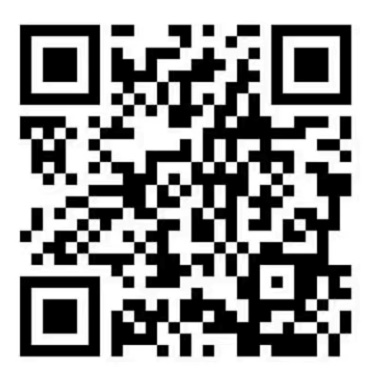 报名参会二维码日期时间会议内容12月17日10:00-13:30会议报到12月17日14:00-16:301、奏唱《中华人民共和国国歌》2、领导讲话3、听取并审议山东汽车工程学会第七届理事会工作报告4、听取并审议山东汽车工程学会第七届理事会财务工作报告5、听取并审议山东汽车工程学会第一届监事会工作报告6、听取并审议《山东汽车工程学会章程》修订说明7、审议山东汽车工程学会会费标准修订的议案8、审议《山东汽车工程学会第八次会员大会选举总监票人、监票人、总计票人、计票人建议名单》9、表决《工作报告》、《财务报告》、《监事会工作报告》、《大会总监票人、监票人、计票人建议名单》10、无记名投票表决学会章程、会费标准；选举山东汽车工程学会第八届理事会理事、负责人及法定代表人；选举山东汽车工程学会第二届监事会监事、监事长11、审议《关于聘任山东汽车工程学会第八届理事会副秘书长的建议》12、审议《山东汽车工程学会第五届专家委员会主任委员、副主任委员和委员建议名单》13、审议《山东汽车工程学会第一届青年专家工作委员会主任委员、副主任委员和委员建议名单》14、审议《关于调整山东汽车工程学会党建工作委员会的议案》15、通报大会无记名投票表决结果16、山东汽车工程学会党支部换届选举17、山东汽车工程学会科学技术奖颁奖仪式单位名称姓  名性别职  务手机号码住    宿□否   □是住宿日期：□12月16日    □12月17日淄博市杏园宾馆（需代预订）□否   □是住宿日期：□12月16日    □12月17日淄博市杏园宾馆（需代预订）□否   □是住宿日期：□12月16日    □12月17日淄博市杏园宾馆（需代预订）用餐需求□17日午餐    □17日晚餐□17日午餐    □17日晚餐□17日午餐    □17日晚餐备  注房间费用：280元/天（自行与宾馆结算）宾馆电话：0533-2785222房间费用：280元/天（自行与宾馆结算）宾馆电话：0533-2785222房间费用：280元/天（自行与宾馆结算）宾馆电话：0533-2785222